Plenary of the Intergovernmental Science-PolicyPlatform on Biodiversity and Ecosystem ServicesSeventh sessionParis, 29 April–4 May 2019Item 6 of the provisional agenda*Global assessment of biodiversity and ecosystem servicesChapters of the global assessment of biodiversity and ecosystem servicesIn paragraph 3 of section III of decision IPBES-4/1, the Plenary of the Intergovernmental 
Science-Policy Platform on Biodiversity and Ecosystem Services approved the undertaking of a global assessment of biodiversity and ecosystem services in accordance with the procedures for the preparation of the Platform’s deliverables set out in annex I to decision IPBES-3/3, based on the scoping report for the assessment set out in annex I to decision IPBES-4/1. In response to the decision, a set of six chapters, including their executive summaries and a summary for policymakers (IPBES/7/3), were produced by an expert group in accordance with the procedures for the preparation of the Platform’s deliverables. The Plenary, at its seventh session, will be invited to approve the summary for policymakers. It will be also invited to accept the chapters of the assessment, which will be revised, following the seventh session, to ensure consistency with the summary for policymakers as approved.The chapters, including their executive summaries, are available at www.ipbes.net/global_assessment_ipbes7. They are presented without formal editing. UNITED 
NATIONS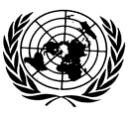 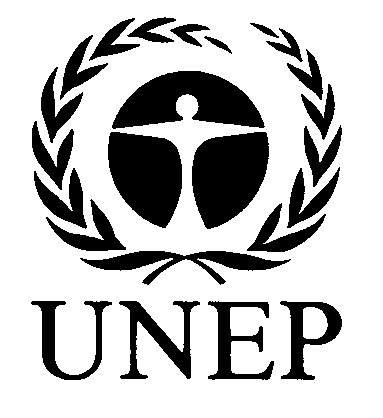 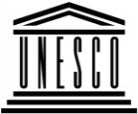 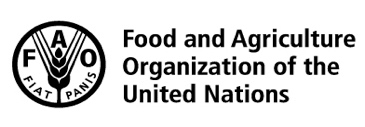 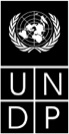 BESIPBES/7/INF/1IPBES/7/INF/1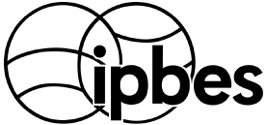 Intergovernmental Science-Policy Platform on Biodiversity and Ecosystem ServicesIntergovernmental Science-Policy Platform on Biodiversity and Ecosystem ServicesIntergovernmental Science-Policy Platform on Biodiversity and Ecosystem ServicesIntergovernmental Science-Policy Platform on Biodiversity and Ecosystem ServicesIntergovernmental Science-Policy Platform on Biodiversity and Ecosystem ServicesDistr.: General 
1 March 2019English onlyDistr.: General 
1 March 2019English only